ПРОТОКОЛ ПРОЕКТНОГО СЕМИНАРА «ТУРИЗМ И РЕМЁСЛА» г. Невьянск 30 января 2021г.Общее описание встречи:Проектная встреча с группой «Туризм и ремёсла» прошла 30 января 2021г. на площадке Невьянского бизнес-инкубатора. В работе группы приняли участие 10 горожан и четыре представителя архитектурной мастерской «Городское планирование». Встреча была посвящена обсуждению текущей ситуации, проблем и потенциала для развития туризма в Невьянске, определению роли водной станции в городе и сбору конкретных идей наполнения территории. УЧАСТНИКИ ВСТРЕЧИОльга Фролова — представитель Уральской палаты ремёсел, одна из основателей бизнес-инкубатора.Светлана Масликова — совладелица гончарной мастерской «Гончар из Таволог».Ольга Зайцева — краевед, гид-экскурсовод, представитель проекта «Каменный пояс».Анастасия Калимуллина — педагог, специалист по архивному делу, генеолог.Алексей Барыгин — столяр, представитель Уральской палаты ремесел.Митя Чумичев — организатор мероприятий, экскурсовод, музыкант.Анжела Чумичева — перформанист, художница, представитель современного искусства.Артём Дудоров — мастер по изготовлению малых архитектурных форм.Слава Козилов — художник, граффитист, стритартист. Ольга Матвеева — куратор проекта от Администрации НГО. Алёна Цорик — модератор встречи, архитектор-исследователь АМ «Городское планирование».Ксения Балаева — руководитель проекта, градостроитель АМ «Городское планирование». Ольга Чемякина — директор АМ «Городское планирование». Алёна Плотникова — графический дизайнер АМ «Городское планирование».РЕЗУЛЬТАТЫ ВСТРЕЧИ1. Мы начали встречу с обсуждения того, что может способствовать развитию туризма и ремесленничества в Невьянске. Участники описали текущую ситуацию в данной сфере и обозначили проблемные моменты, затрудняющие развитие:Нет понимания общей стратегии развития туризма.Нужна общая стратегия, видение, чтобы все работало на одну идею.Стоит вопрос: как показать все бренды Невьянска?Не складывается взаимопонимание с Администрацией для реализации больших проектов, есть сложности в согласовании.Нет источников финансирования, нет спонсоров для оплаты труда людей в таких проектах, нет практики получения грантов.Современное искусство ориентировано на большие города, в Невьянске нет целевой аудитории.Необходимо общее повышение культуры населения – выделение бо́льших бюджетов на культуру + повышение качества инфраструктуры для жителей.У нас инициативные люди вместо того, чтобы заниматься своим делом, пытаются поменять систему – инициативы никто не ищет, мы сами пытаемся пробиваться.Не налажена коммуникация культурных институций с местными жителями.Есть нехватка знаний и специалистов.Нужны инфраструктурные объекты, связанные с культурным досугом.Есть нехватка компетенций.Нужна инициатива людей в Администрации.Невьянску есть, чем гордиться, но это все на словах – а показать нечего.Должна быть комплексность: показ – рассказ, пока показывать нечего.Нет мест для размещения больших групп.Нужна инфраструктура для туристов, красота.Нужны пространства для детей.Молодёжь не вовлечена.Предложили идеи культурных проектов:Нужен общественный лекторий, но его содержание стоит денег.Необходимо создавать больше точек притяжения для туристов, комплексный туристический кластер привлечет людей и финансы.Нужен туристско-информационный центр.Музей нового года в селе Быньги.Туристическая тропа в селе Быньги.Центр генеалогического древа.Есть нехватка знаний и специалистов.Инфраструктурные объекты, связанные с культурным досугом.Инфраструктура для культурного развития.Креативное общественное пространство.Социокультурный кластер.Показывать туристам историю купечества, погружая в атмосферу особняков.Открыть для туристов подземелья.Также участники отметили важность появления крупных проектов благоустройства для формирования госзаказа на продукцию местных ремесленников, что даст им доход и ощущение нужности, и предложили создать продуманный туристический маршрут, основанный на навигации по «нужным обустроенным улицам». 2. В качестве ответа на вопрос: «Что может помешать развитию туризма и ремесленничества в Невьянске?» участники сформулировали следующие пункты:Неосмысленные инвестиционные проекты, ухудшающие экологическую обстановку (например, запахи от производств).Потеря существующего и пока единственного туристического якоря – башни.Форс-мажор (например, еще одна пандемия).3. Далее участники работали с картой, отражая потенциал и проблемы, связанные с туризмом. Были нарисованы потенциальные туристические маршруты:Улица Тульская (Комсомольская) – потенциально положительное место, там жили мастера-иконописцы и ремесленники, сохранилось множество объектов культурного наследия, ее можно сделать пешеходной. Неподалёку есть две старообрядческие часовни. Маршрут «Дивно резанные дома», показывающий домовую резьбу.Комплексное туристическое объединение Невьянск + Быньги + Таволги + Сербишино. Таким образом можно организовать «крафт-маршрут» о ремесленничестве и паломнический маршрут. Отмечены отдельные объекты, потенциально представляющие туристический интерес:Завод — уральская машинерия, инженерная мысль.Невьянский пруд один из лучших спотов для кайт-серфинга (спокойная вода, хороший ветер).Красивое кладбище.Названы идеи туристических маршрутов пока не привязанные к месту:Романтический маршрут (истории любви).Спортивные маршруты (сабсерф, лыжи – «город лыжников»).Гастрономический маршрут «Нямнямск».Выделены проблемы, мешающие реализации предложенных идей:Интересные старые здания требуют реставрацииЛевый берег пруда сильно зарос, и путь вдоль берега прерывает забор жилого дома.Нужно организовать навигацию для туристов по прибранной улице Ленина, потому что остальные в неприглядном состоянии.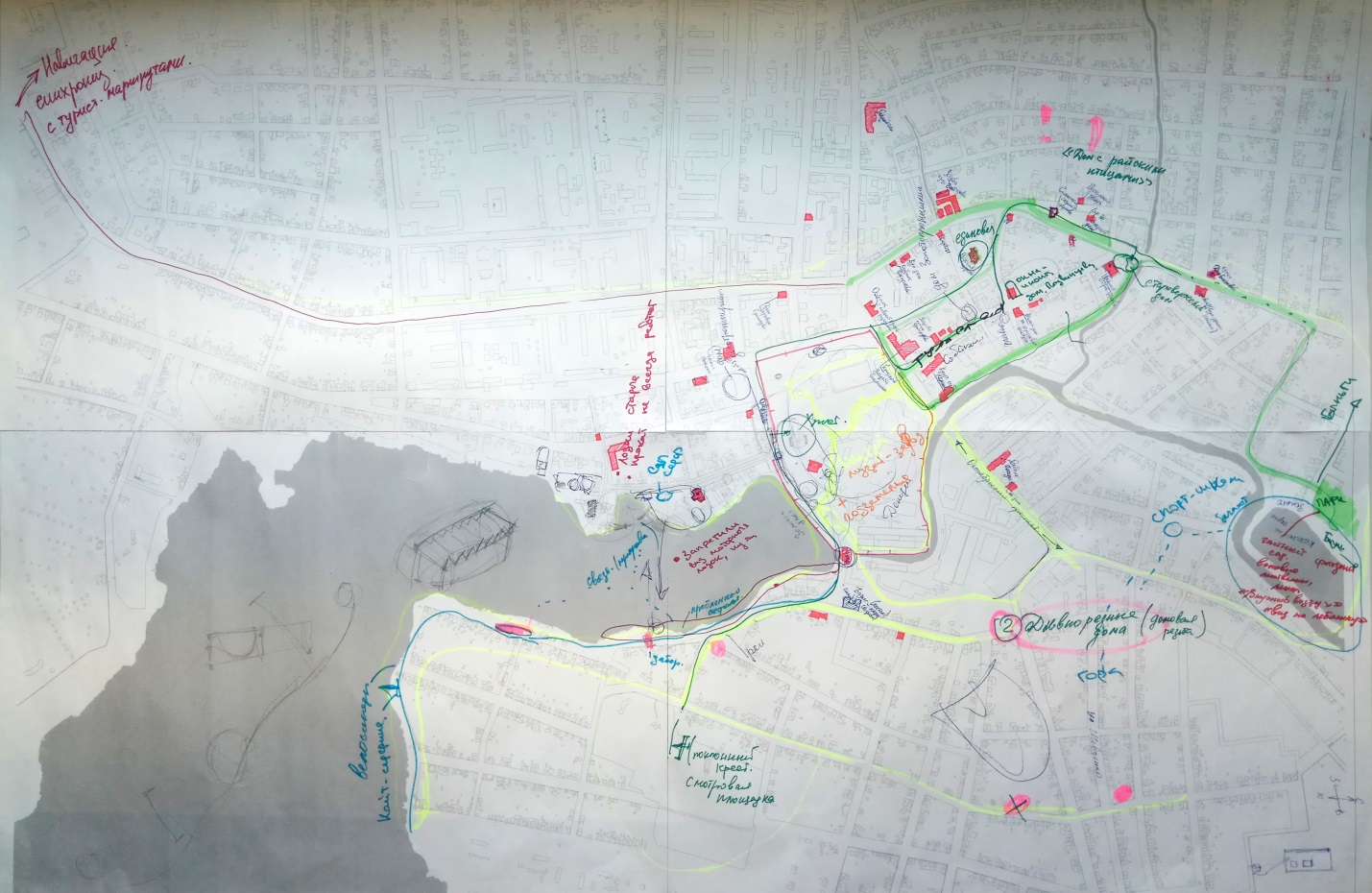 4. Роль водной станции для города участники встречи обозначили как:«спортивное место»;«место для жителей, а не для туризма». Прозвучало предложение разместить в здании на Советской ,10 туристско-информационный центр (совмещённый с креативным пространством и местом для проведения мероприятий), однако не все с ним согласились. 5. Были названы следующие необходимые на водной станции инфраструктурные объекты:Туалеты.Зоны для переодевания.Зона для купания.Оборудованный пляж.Вышки для прыжков в воду.Прокат спортивного инвентаря.Поляна для фрисби, бадминтона.Турники.Баскетбольная площадка.Стритбольная площадка.Воркаут зона.Места питания.Антивандальные арт-объекты.Пирс.Урны.Световые качели с подогревом.Сцена.Уединенные места.Многоуровневые скамейки.Речной трамвайчик.Канатная переправа на Девичий камень (идея критиковалась проектной группой спортсменов за сложность эксплуатации).Летний кинотеатр на воде с лодок (группа предпринимателей назвала идею нерентабельной, а представители молодого поколения выразили заинтересованность только в фильмах-новинках, показ которых невозможен в кинотеатрах такого формата).6. Участники предложили следующие идеи мероприятий для проведения на территории водной станции:День уличной культуры (стритбол, стритарт, стритденс, диджеинг).Инженерный фестиваль, посвящённый строительству арт-объекта.Спортивные соревнования для любителей (гонки на коньках, воркаут, большой спортивный маршрут).Соседский обед.ВЫВОДЫ ПО РЕЗУЛЬТАТАМ ВСТРЕЧИДля развития туризма и ремесленничества в Невьянске необходимы:Стратегия развития Невьянска, в том числе в туристической отрасли (определение брендов Невьянска и способов их презентации, определение механизмов взаимодействия интересантов и финансирования для реализации больших проектов, «чтобы всё работало на одну идею»).Согласованная со стратегией культурная политика (формирование аудитории культурных мероприятий, просвещение в приоритетных направлениях, распределение финансирования).Развитие инфраструктуры (туристическо-информационный центр, продуманный туристический маршрут и навигация, места для размещения больших групп).Участники отметили, что все эти пункты обязательно должны быть согласованы с жителями и продуманы именно в такой последовательности. В Невьянске нет кризиса идей, смыслов и недостатка инициативных людей. Есть сложности с взаимопониманием и получением финансирования на реализацию идей и инициатив.Даже люди, занятые в сфере туризма, назвали Водную станцию территорией для местных жителей и отметили важность сложившейся спортивной функции. Поэтому при обсуждении конкретных объектов и мероприятий для водной станции выступали с позиции жителя, а не туристического работника.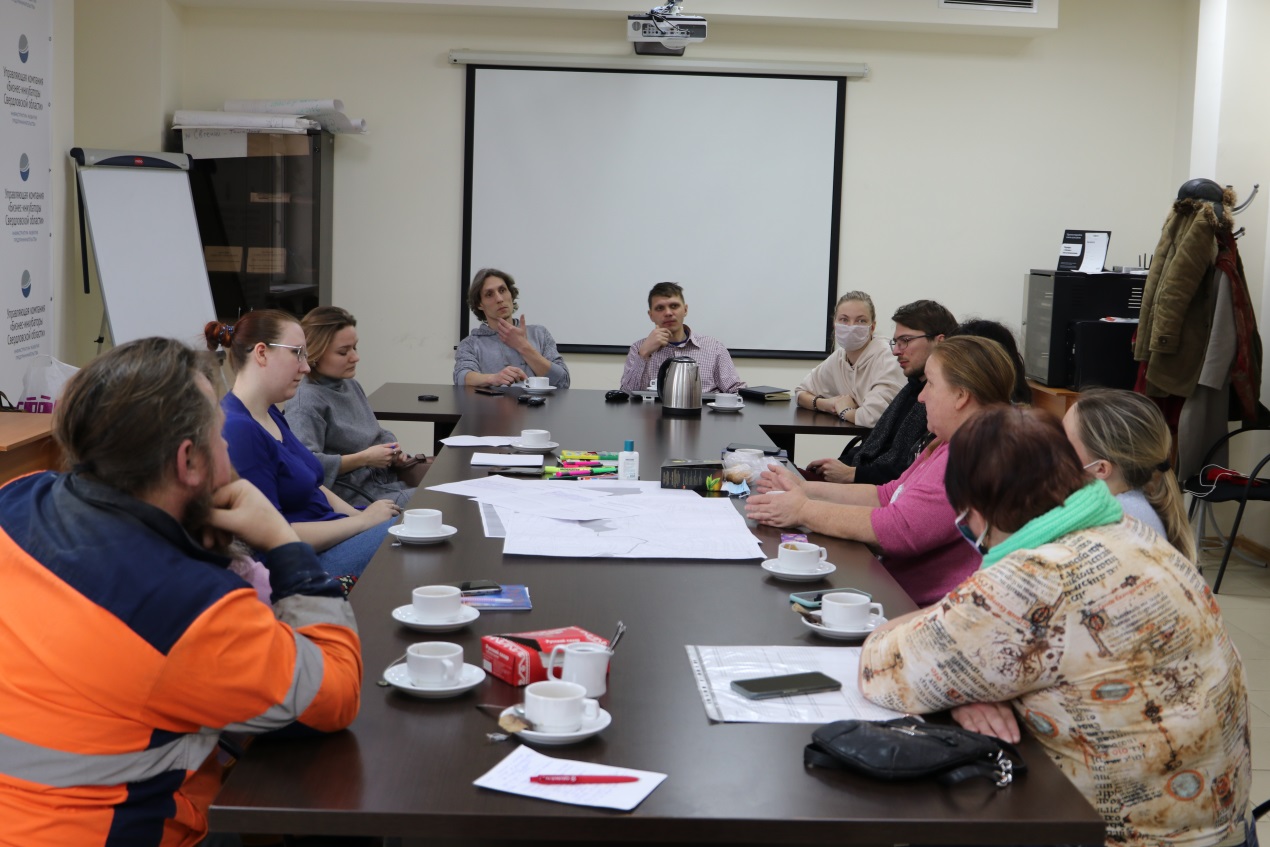 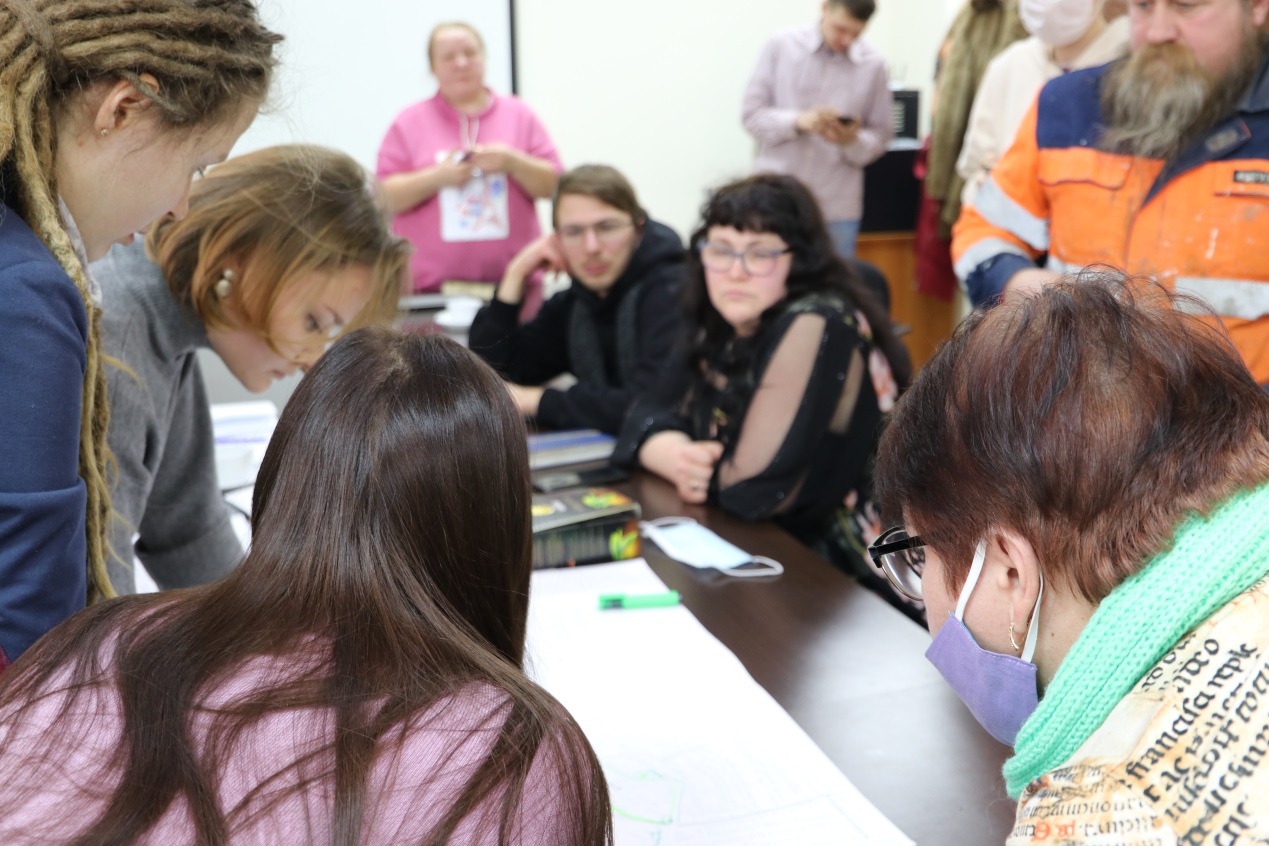 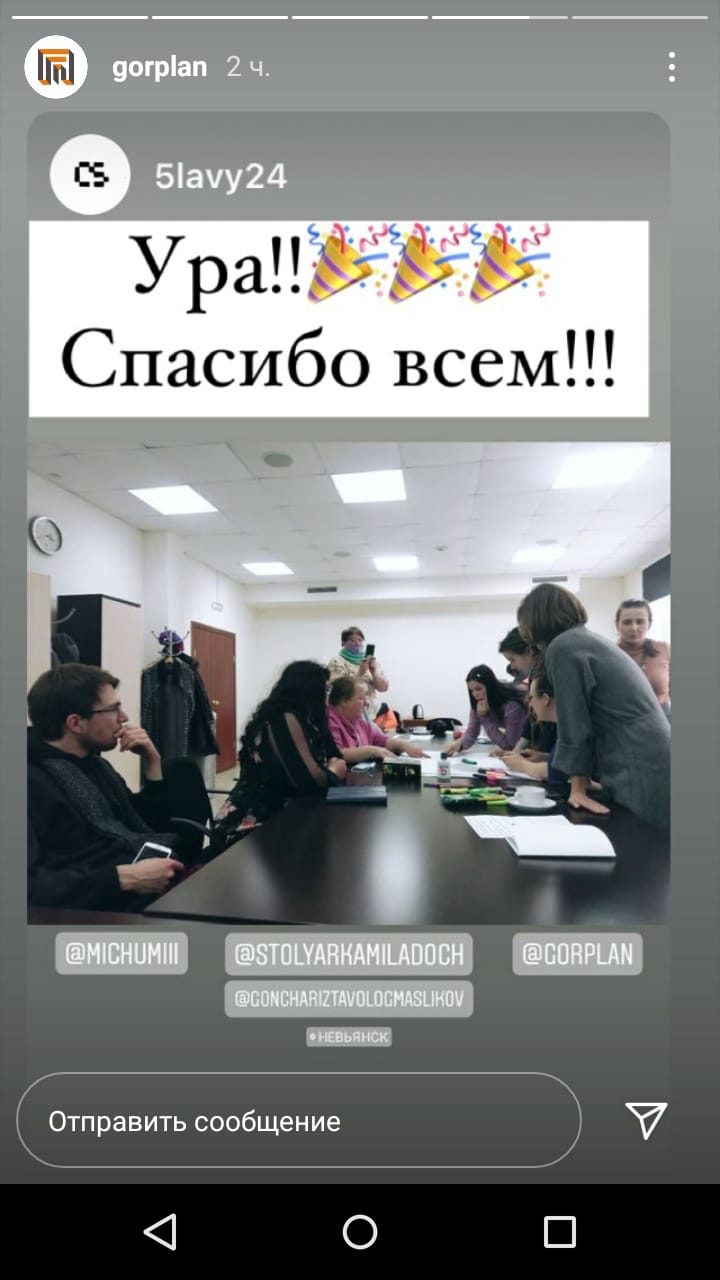 